Средства обучения и воспитания, в том числе для использования инвалидами и лицами с ограниченными возможностями здоровья.Средства обучения и воспитания — это объекты, созданные человеком, а также предметы естественной природы, используемые в образовательном процессе в качестве носителей учебной информации и инструмента деятельности педагога и обучающихся для достижения поставленных целей обучения, воспитания и развития.Общепринятая современная типология подразделяет средства обучения и воспитания на следующие виды:Печатные (учебники и учебные пособия, книги для чтения, хрестоматии, рабочие тетради, атласы, раздаточный материал)Электронные образовательные ресурсы (образовательные мультимедийные учебники, сетевые образовательные ресурсы, мультимедийные универсальные энциклопедии)Аудиовизуальные (слайды, слайд – фильмы, видеофильмы образовательные, учебные кинофильмы, учебные фильмы на цифровых носителях)Наглядные плоскостные (плакаты, карты настенные, иллюстрации настенные, магнитные доски)Демонстрационные (гербарии, муляжи, макеты, стенды, модели в разрезе, модели демонстрационные)Учебные приборы (компас, барометр, колбы и т.д.)Тренажеры и спортивное оборудование.Общая дидактическая роль средств обученияСредства обучения наряду с живым словом педагога являются важным компонентом образовательного процесса и элементом учебно-материальной базы любого образовательного учреждения. Являясь компонентом учебно-воспитательного процесса, средства обучения оказывают большое влияние на все другие его компоненты — цели, содержание, формы, методы.Наиболее эффективное воздействие на обучающихся   оказывают современныеаудиовизуальные и мультимедийные средства обучения (электронные образовательные ресурсы). Аудиовизуальные средства, а также средства мультимедиа являются наиболее эффективным средством обучения и воспитания. Термином multimedia (что в пеpеводе с английского означает «многосpедность») опpеделяется инфоpмационная технология на основе пpогpаммно – аппаpатного комплекса, имеющего ядpо в виде компьютеpа со сpедствами подключения к нему аудио- и видеотехники. Мультимедиатехнология позволяет обеспечить пpи решении задач автоматизации интеллектуальной деятельности объединение возможностей ЭВМ с тpадиционными для нашего воспpиятия средствами пpедставления звуковой и видеоинфоpмации, для синтеза тpёх стихий (звука, текста и гpафики, живого видео).Принципы использования средств обученияучет возрастных и психологических особенностей обучающихсягармоничное использование разнообразных средств обучения: традиционных исовременных для комплексного, целенаправленного воздействия на эмоции, сознание, поведение ребёнка через визуальную, аудиальную, кинестетическую системы восприятия в образовательных целяхучет дидактических целей и принципов дидактики (принципа наглядности, доступности и т.д.)сотворчество педагога и обучающегосяприоритет правил безопасности в использовании средств обучения.Средство обучения – разнообразнейшие материалы и «орудие» учебного процесса, благодаря использованию которых более успешно и рационально можно достигнуть поставленной цели обучения.Под средством обучения понимают: "материальный или идеальный объект, который используется учителем и учащимися для усвоения знаний" (П. И. Пидкасистый).Главное дидактическое назначение средств обучения – ускорить процесс усвоения учебного материала, т.е. приблизить учебный процесс к наиболее эффективным характеристикам.Выделяют 2 группы средств обучения:а) средства, как источник информации;б) средства, как инструмент усвоения учебного материала.Реализовать принцип наглядности в обучении помогают визуальные средства, так как более 80 % информации обучающиеся воспринимают зрительно мы используем предметы и объекты природной и искусственной среды: карты, схемы, диаграммы, модели, дорожные знаки, математические символы, наглядные пособия, кинофильмы, видеофильмы, CD/DVD-диски.В процессе обучения также используются технические средства обучения. В ряде случаев ТСО незаменимы, т.к. позволяют показать явления, быстро протекающие процессы. Их не следует применять там, где без них можно обойтись (провести опыт или наблюдения). Рационально сочетается компьютерная техника, ИКТ с другими средствами обучения, не преувеличивается значимость использования новых информационных технологий. Они, несмотря на высокую эффективность, не могут заменить живое слово учителя, общение, недооценка которых может привести к сдерживанию развития личности.При использовании ТСО необходимо обучать учащихся пользоваться ими и воспринимать их. Например, перед просмотром видеофильма дать обучающимся инструктаж: когда и на что обратить внимание; дать задание: что запомнить, что записать.Демонстрацию видео - кинофильмов надо проводить с соблюдением следующих рекомендаций: Перед началом демонстрации сделать вступительное слово, а после демонстрации провести собеседование по итогам просмотра. Избегать длительного показа учебных фильмов, так как обучающиеся быстро утомляются и их внимание рассеивается (в младших классах рекомендуемая длительность не более 10 минут, в старших классах не более 30 минут). При демонстрации сложного материала следует делать паузы для комментария учителя и записи учениками информации.С помощью Интернета ученики могут получать информацию с любого компьютера и баз данных – все это значительно расширяет возможности учителя и учащихся на уроке.Все средства обучения делятся на материальные и идеальные. К материальным средствам относятся учебники, учебные пособия, дидактический материал, тестовый материал, средство наглядности, ТСО (технические средства обучения), лабораторное оборудование.В качестве идеальных средств выступают общепринятые системы знаковых языков (речь), письмо (письменная речь), системы условных обозначений различных наук, средства наглядности, учебные компьютерные программы, методы и формы организации учебной деятельности и системы требований к обучению.Обучение становится эффективным в том случае, если материальные и идеальные средства обучения взаимосвязаны и дополняют друг друга.Каждый элемент системы средств обучения представляет собой сложную и самостоятельную подсистему.Воспитание — часть образовательного процесса, существующая наряду с обучением. Вместе с тем воспитание, так или иначе, присутствует во всех формах социальных отношений: в быту, в семье, на производстве, являясь важной составной частью их функционирования.Воспитательный процесс носит многофакторный характер. Это означает, что на становление личности влияют как факторы макросреды (государство, средства массовой информации, Интернет), так и микросреды (семья, учебная группа, производственный коллектив), а также собственная позиция воспитуемого. В этом процессе действуют разнонаправленные влияния как позитивного, так и негативного характера, управлять которыми весьма сложно. Например, процессы самовоспитания носят сугубо личностный, индивидуальный характер и малоуправляемы извне.Воспитание — непрерывный, долговременный процесс. Его результаты не следуют непосредственно за воспитательным воздействием, а носят отсроченный характер. Поскольку эти результаты являются следствием не только внешних воздействий, но и собственного выбора, воли воспитуемого, они трудно предсказуемы.Воспитательный процесс реализуется как сложная система мероприятий, которая включает в себя следующие элементы:-определение целей и задач;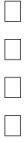 -разработка содержания воспитания, его основных направлений;-применение действенных -методов; формулировка принципов, ведущих установок, регулирующих все элементы системы воспитания.Воспитание — процесс целенаправленного и систематического воздействия на развитие человека. Наряду с обучением категория воспитания является одной из основных в педагогике.Выделяют:-воспитание в широком социальном смысле, включая в него воздействия наличность со стороны общества в целом, т.е. отождествляя воспитание с социализацией;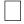 -воспитание в педагогическом смысле как существующая наряду с обучением разновидность педагогической деятельности, специально направленная на формирование качеств личности: убеждений, умений, навыков и т.п.;-воспитание, трактуемое еще более локально, как решение какой-либо конкретной-воспитательной задачи, например: умственное воспитание, нравственное, эстетическое и т.п.Факторы воспитания — представление, утвердившееся в современной педагогике, согласно которому процесс воспитания представляет собой не только прямое воздействие воспитателя на воспитанника, но и взаимодействие различных факторов: индивидов, конкретных людей, воспитанников; микрогрупп, трудовых и учебных коллективов; опосредованно различных социальных институтов.В     качестве важнейшего результата воспитания признается готовность и способность к самовоспитанию.Метод воспитания — это путь достижения заданной цели воспитания. Методы— это способы воздействия на сознание, волю, чувства, поведение воспитанников с целью выработки у них заданных целью воспитания качеств.Средство воспитания — это совокупность приемов.Деятельность школы, состояние и уровень её работы сегодня определяется тем, что она является главным фактором жизнеспособности, сохранения и развития, одним из культурных и духовных центров.Воспитательная работа в школе ориентирована на совершенствование воспитательного процесса, направленного на развитие личности ребёнка. Личностно- ориентированное обучение и воспитание играет важную роль в системе образования.Современное образование должно быть направлено на развитие личности человека, раскрытие его возможностей, талантов, становление самосознания, самореализации.Развитее ученика как личности (его социализация) идёт не только путём овладения им нормативной деятельностью, но и через постоянное обогащение, преобразование субъектного опыта, как важного источника собственного развития.Использование личностно – ориентированных технологий позволяет поставить в центр всей школьной воспитательной системы личность ребёнка, обеспечить комфортные, бесконфликтные и безопасные условия её развития, реализовать её природные потенциалы. Технологии личностной ориентации позволяют найти методы и средства обучения и воспитания, соответствующие индивидуальным особенностям каждого ребёнка, перестроить содержание образования, противопоставить авторитарному подходу к детям – атмосферу любви, заботы, сотрудничества, создают условия для творчества и самоактуализации личности.К организационным средствам относятся действующие в школе формы обучения: очная, семейное обучение, обучение по адаптированным программам для инвалидов и лиц с ОВЗ, индивидуальные обучение на дому.К этой же группе средств обучения относят и взятые в совокупности методы обучения, характер распределения обучаемых по группам (классам), продолжительность учебных циклов (четверти, общие сроки обучения), характер и сроки контрольных мероприятий — текущих и итоговых.На уровне обучения отдельным предметам выделяются следующие группы средств обучения:словесныевизуальные средствааудиальныеаудиовизуальныесредства автоматизации процесса обученияучебно-методические материалы, помещенные на сайте школы в сети Интернет.Визуальные (зрительные):таблицы по истории, биологии, географии, физике, математике, русскому языку, иностранному языку, начальным классам;карты по истории и географии;картины по русскому языку, литературе; портреты по всем учебным предметам;натуральные объекты по биологии; модели, муляжи по биологии, географии, математике, физике, начальным классам;лабораторное оборудование по физике, химии, биологии.Механические визуальные приборы: микроскоп;Аудиальные (слуховые): магнитофоны; музыкальный центр ; проигрыватель.Аудиовизуальные (зрительно-слуховые): звуковые фильмы; телевизорСредства, автоматизирующие процесс обучения:компьютеры;мультимедийное оборудование ;интерактивная доскаСловесныеучебники; -художественная литература; -словари;другая необходимая литература.КЛАССИФИКАЦИЯ МЕТОДОВ ВОСПИТАНИЯКлассификация методов — это выстроенная по определенному признаку система методов. Классификация помогает обнаружить в методах общее и специфическое, существенное и случайное, теоретическое и практическое и тем самым способствует их осознанному выбору, наиболее эффективному применению.По характеру методы воспитания делятся на убеждение, упражнение, поощрение и наказание.По результатам методы воздействия на воспитанника можно разделить на два класса: влияние,	создающее нравственные установки, мотивы, отношения,формирующие представления, понятия, идеи;влияние, создающее привычки, определяющие тот или иной тип поведения. Классификация методов воспитания на основе направленности:Методы формирования сознания личности.Методы организации деятельности и формирования опыта общественного поведения. Методы стимулирования поведения и деятельности.Описанные выше средства обучения и воспитания по возможности и необходимости используются в нашей школе, в том числе инвалидами и лицами с ОВЗ: различные формы организации, взаимодействия, контроля, мониторинга, индивидуальной работы; технологии обучения и воспитания, направленные на формирование УУД и личностного развития; ИКТ как средства информации в образовании; связь с социумом; семьёй, как основным средством воздействия на процессы обучения и воспитания; различные психолого-педагогические приёмы в школьной среде; коммуникация со сверстниками и пр.Идеальные средства обученияМатериальные средства обучения1 уровень – на уроке:1 уровень – на уроке:Произведения искусства, другиедостижения культуры (живопись, музыка, литература), средства наглядности(чертежи, рисунки, схемы), учебные компьютерные программы по теме урока, системы знаков, формы организацииучебной деятельности на уроке.Отдельные тексты из учебника, задания, упражнения и задачи для решенияучащимися тестовых материалов, лабораторное оборудование, ТСО.2 уровень – учебный предмет:2 уровень – учебный предмет:Системы условных обозначений различных дисциплин, учебные компьютерные программы охватывающие весь курсобучения предмета, развивающая среда для накопления навыков по данному предмету.Учебники и учебные пособия,дидактические материалы, методические разработки (рекомендации по предмету).3 уровень – весь процесс обучения:3 уровень – весь процесс обучения:Система обучения, методы обучения, система общешкольных требований.Кабинеты для обучения, библиотека,столовая, помещение для администрации и педагогов, раздевалки, подсобныепомещения.